|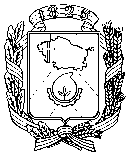 Уважаемый Александр Владимирович!Комитет по управлению муниципальным имуществом администрации города Невинномысска направляет Вам для публикации в газете «Невинномысский рабочий», а также на официальном сайте администрации города Невинномысска (www.nevadm.ru), в разделе «Объявления»,                                 за 16 ноября 2022 г. следующую информацию:ИНФОРМАЦИОННОЕ ИЗВЕЩЕНИЕо предоставлении земельного участка для садоводстваИнформация о предоставлении земельного участка с указанием целей этого предоставления.Комитет по управлению муниципальным имуществом администрации города Невинномысска информирует о возможности предоставления земельного участка для садоводства на территории города Невинномысска.Порядок, место, даты начала и окончания подачи заявок.Срок приема заявлений от граждан о намерении участвовать в аукционе на право заключения договор аренды земельного участка для садоводства - в течение 30 дней с даты публикации и размещения извещения.Начало приема заявок ежедневно (кроме выходных) с 9:00 часов                     16 ноября 2022 года до 18:00 часов 15 декабря 2022 года (перерыв с 13.00                 до 14.00) по адресу: город Невинномысск, улица Гагарина, 74А, кабинет № 5.Заявления предоставляются лично в комитет по управлению муниципальным имуществом администрации города Невинномысска, а также путем направления электронного документа на официальную электронную почту (kumi@nevsk.stavregion.ru) подписываемого заявителем (физическим лицом) усиленной квалифицированной электронной подписью заявителя (представителя заявителя).Наименование и характеристика земельного участка:земельный участок, с кадастровым номером: 26:16:060716:12, площадью  660 кв. метров, с адресом: край Ставропольский, г. Невинномысск,                           с.н.т. «Квант», № 833.Адрес и время прима граждан для ознакомления со схемой расположения земельного участка: ежедневно (кроме выходных)                        с 9:00 часов 16 ноября 2022 года до 18:00 часов 15 декабря 2022 года (перерыв с 13.00 до 14.00) по адресу: город Невинномысск, улица Гагарина, 74А, этаж 3, кабинет № 32.Кроме того, информационное извещение о предоставлении земельного участка для садоводства размещено на официальном сайте Российской Федерации для размещения информации о проведении торгов в сети «Интернет» www.torgi.gov.ru, а также на официальном сайте администрации города Невинномысска www.nevadm.ru.ИНФОРМАЦИОННОЕ ИЗВЕЩЕНИЕо предоставлении земельного участка для садоводстваИнформация о предоставлении земельного участка с указанием целей этого предоставления.Комитет по управлению муниципальным имуществом администрации города Невинномысска информирует о возможности предоставления земельного участка для садоводства на территории города Невинномысска.Порядок, место, даты начала и окончания подачи заявок.Срок приема заявлений от граждан о намерении участвовать в аукционе на право заключения договора аренды земельного участка для садоводства - в течение 30 дней с даты публикации и размещения извещения.Начало приема заявок ежедневно (кроме выходных) с 9:00 часов                     16 ноября 2022 года до 18:00 часов 15 декабря 2022 года (перерыв с 13.00                 до 14.00) по адресу: город Невинномысск, улица Гагарина, 74А, кабинет № 5.Заявления предоставляются лично в комитет по управлению муниципальным имуществом администрации города Невинномысска, а также путем направления электронного документа на официальную электронную почту (kumi@nevsk.stavregion.ru) подписываемого заявителем (физическим лицом) усиленной квалифицированной электронной подписью заявителя (представителя заявителя).Наименование и характеристика земельного участка:земельный участок, с кадастровым номером: 26:16:060716:13, площадью  660 кв. метров, с адресом: край Ставропольский, г. Невинномысск,                           с.н.т. «Квант», № 834.Адрес и время прима граждан для ознакомления со схемой расположения земельного участка: ежедневно (кроме выходных)                        с 9:00 часов 16 ноября 2022 года до 18:00 часов 15 декабря 2022 года (перерыв с 13.00 до 14.00) по адресу: город Невинномысск, улица Гагарина, 74А, этаж 3, кабинет № 32.Кроме того, информационное извещение о предоставлении земельного участка для садоводства размещено на официальном сайте Российской Федерации для размещения информации о проведении торгов в сети «Интернет» www.torgi.gov.ru, а также на официальном сайте администрации города Невинномысска www.nevadm.ru.ИНФОРМАЦИОННОЕ ИЗВЕЩЕНИЕо предоставлении земельного участка для садоводстваИнформация о предоставлении земельного участка с указанием целей этого предоставления.Комитет по управлению муниципальным имуществом администрации города Невинномысска информирует о возможности предоставления земельного участка для садоводства на территории города Невинномысска.Порядок, место, даты начала и окончания подачи заявок.Срок приема заявлений от граждан о намерении участвовать в аукционе на право заключения договора аренды земельного участка для садоводства - в течение 30 дней с даты публикации и размещения извещения.Начало приема заявок ежедневно (кроме выходных) с 9:00 часов                     12 ноября 2022 года до 18:00 часов 12 декабря 2022 года (перерыв с 13.00                 до 14.00) по адресу: город Невинномысск, улица Гагарина, 74А, кабинет № 5.Заявления предоставляются лично в комитет по управлению муниципальным имуществом администрации города Невинномысска, а также путем направления электронного документа на официальную электронную почту (kumi@nevsk.stavregion.ru) подписываемого заявителем (физическим лицом) усиленной квалифицированной электронной подписью заявителя (представителя заявителя).Наименование и характеристика земельного участка:земельный участок, с кадастровым номером: 26:16:060712:46, площадью  382 кв. метра, с адресом: край Ставропольский, г. Невинномысск,                           с.н.т. «Квант» № 664.Адрес и время прима граждан для ознакомления со схемой расположения земельного участка: ежедневно (кроме выходных)                        с 9:00 часов 16 ноября 2022 года до 18:00 часов 15 декабря 2022 года (перерыв с 13.00 до 14.00) по адресу: город Невинномысск, улица Гагарина, 74А, этаж 3, кабинет № 32.Кроме того, информационное извещение о предоставлении земельного участка для садоводства размещено на официальном сайте Российской Федерации для размещения информации о проведении торгов в сети «Интернет» www.torgi.gov.ru, а также на официальном сайте администрации города Невинномысска www.nevadm.ru.Заместитель председателя комитета                                              Т.Л. Толкачева	Исп. Ж.В. Куличкинател.: 3-79-02Администрация города НевинномысскаСтавропольского краяКомитетпо управлению муниципальным имуществом администрациигорода  НевинномысскаСтавропольского краяГагарина ул., д.74а, Невинномысск,Ставропольский край, 357100тел/факс: (86554) 3-27-06e-mail: kumi@nevsk.stavregion.ru___________________ № ________ Начальнику информационно-аналитического отделаадминистрации городаНевинномысскаА.В. Чинокалову